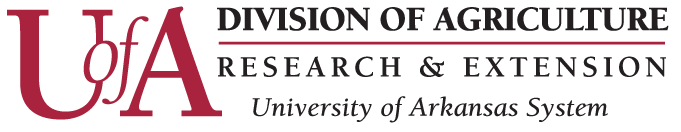 Cooperative Extension ServiceSpecial Event Application InformationName of event:	     Group sponsoring event:   4-H    Master Gardeners   Other	     Is this event in the city limits?  Yes   NoEvent Location/Address:	     City:      	State:	     	Zip Code:	     Estimated number of vendors:	     Event starting date:	     	Event ending date:	     Staff Chair Name:	     	Phone number:	(   ) -      Mailing Address:	     If you have questions or need additional information, please contact the Assistant Vice President for Finance and Administration 501-671-2022.This form is to be completed by the Staff Chair and emailed to tgreen@uada.edu at least 15 business days in advance of the event.